Ассамблея народа Казахстана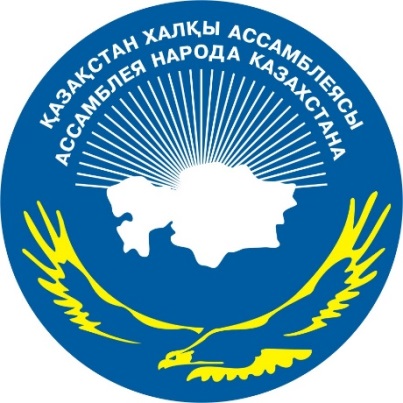 ДАЙДЖЕСТПО ОСВЕЩЕНИЮ В СМИ  старта научно-исследовательской экспедиции в Антарктиду «Полюс Независимости»(1 декабря 2016 года)АСТАНА 2016 ИНТЕРНЕТ РЕСУРЫЭкспедиция из Алматы водрузит флаг Казахстана на южном полюсе (ФОТО)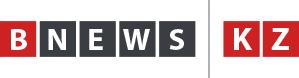 http://bnews.kz/ru/news/nezavisimomu_kazahstanu__25_let/almati/spetsproekti/nezavisimomu_kazahstanu__25_let/ekspeditsiya_iz_almati_vodruzit_flag_kazahstana_na_uzhnom_poluse_foto-2016_12_02-1297891 В Алматы дан старт научно-исследовательской экспедиции в Антарктиду «Полюс Независимости», посвященной 25-летнему юбилею независимости Казахстана. Альпинистам  Алматы предстоит покорение Южного полюса, где 16 декабря они водрузят флаг Казахстана на высочайшей точке Антарктиды, передает корреспондент BNews.kz.В международном аэропорту Алматы торжественно проводили состав экспедиции в Антарктиду. В этом году Казахское Географическое Общество проведет вторую казахстанскую экспедицию на Южный полюс. В состав экспедиции в Антарктиду «Полюс Независимости» вошли 7  человек, в числе которых руководитель регионального представительства Qazaq Geography в Алматы, руководитель группы - Магжан Сагимбаев, альпинисты Ильяс Галимбеков и Юрий Юшин.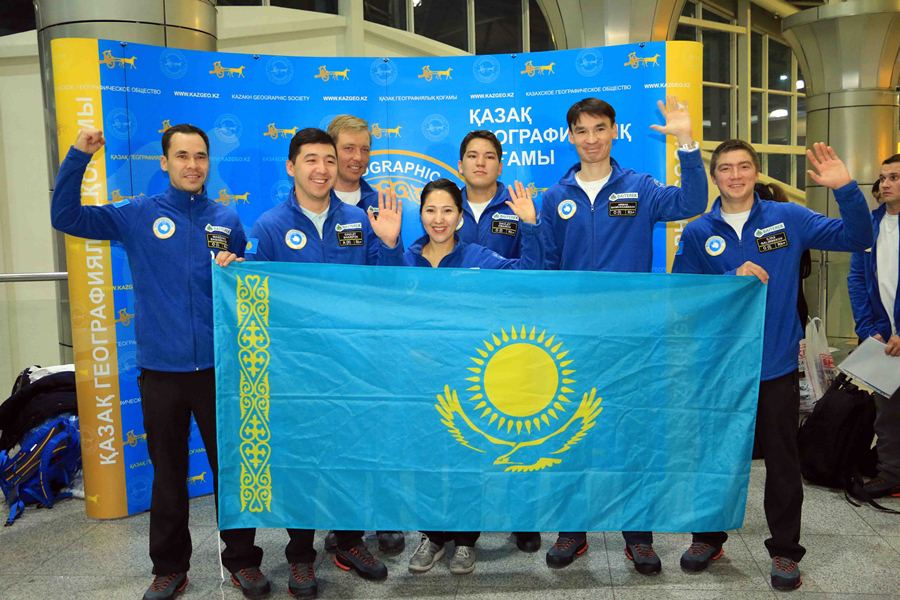 Ильяс Галимбеков не в первый раз принимает участие в научной экспедиции, его задача вместе с другими альпинистами  – покорение самой высокой вершины южного полюса.«Конечно, предстоящая поездка непредсказуема, южный полюс - неизведанное место для меня, но сейчас самое сложное  - пережить перелет и успеть восстановить силы перед походом на пик, так как дорога предстоит очень долгая», - сказал Ильяс Галимбеков.Однако настрой у всех участников боевой. Магжан Сагимбаев – руководитель группы экспедиции «Полюс независимости» отметил, что  прежде, чем отправиться в путь, каждый из  участников проходил четырехмесячную физическую и психологическую подготовку.«Задач и целей перед нами стоит очень много. В первую очередь, провести исследовательскую работу в Антарктиде, вторая цель – водрузить флаг в день независимости Казахстана на высшую точку – пик Винсон – 4892 метра и пройти 217 километров для южного полюса. Больше всего мы боимся погоды, так как она непредсказуема. Но в целом мы готовы осуществить все задачи, которые мы поставили», - поделился ожиданиями от предстоящей трехнедельной поездки Магжан Сагимбаев.Кроме того, в составе участников экспедиции ученые - Алия Ерназарова, Арман Баймухамедов и Даулет Шарипов, а также блогеры, SMM-специалисты и многие другие.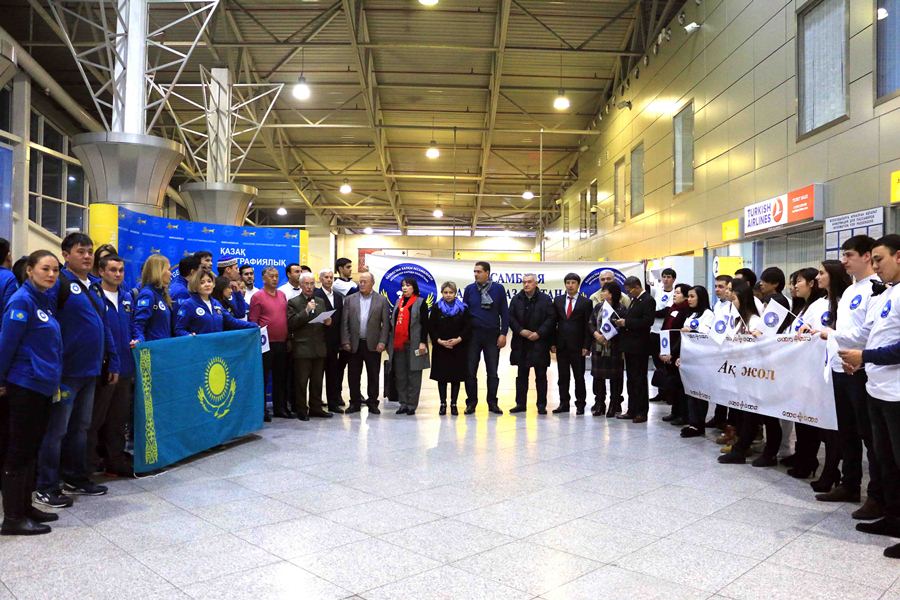 Сначала экспедиторам предстоит перелет в Чили г. Сантьяго, после чего маршрут будет направлен на южный полюс. В добрый путь штаб проводили представители Ассамблеи народа Казахстана.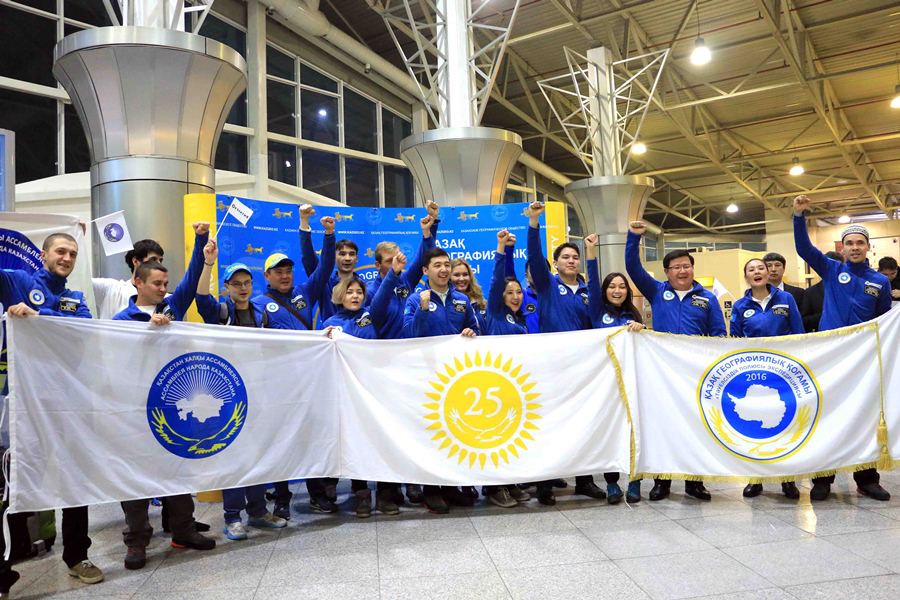 «Казахское географическое общество под эгидой Ассамблеи народа Казахстана во второй раз проводит экспедицию. Сегодня торжественный день, вы выполняете поистине великую миссию – водружение флага нашего Казахстана в День  25-летия независимости страны. В первую очередь, хочется пожелать вам крепкого здоровья и легкого пути», - сказал в напутственном слове заместитель председателя АНК Леонид Питаленко.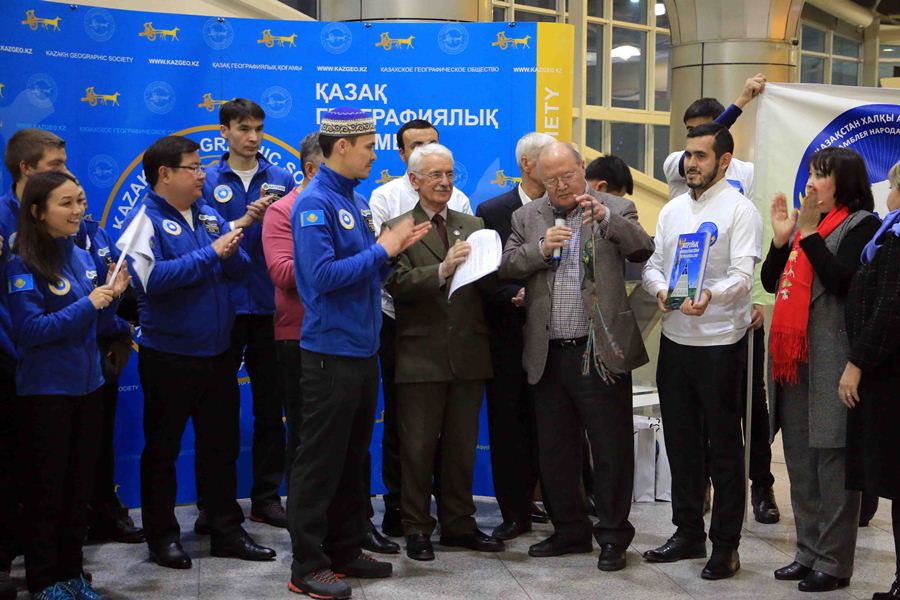 В свою очередь, писатель и заслуженный деятель, который также принял участие в проводах экспедиции, Мурат Ауэзов произнес перед полетом бата и подарил тумар – оберег от всех неприятностей и препятствий.«Пусть этот оберег станет вашим талисманом и подарит плодотворную и успешную поездку», - сказал М.Ауэзов.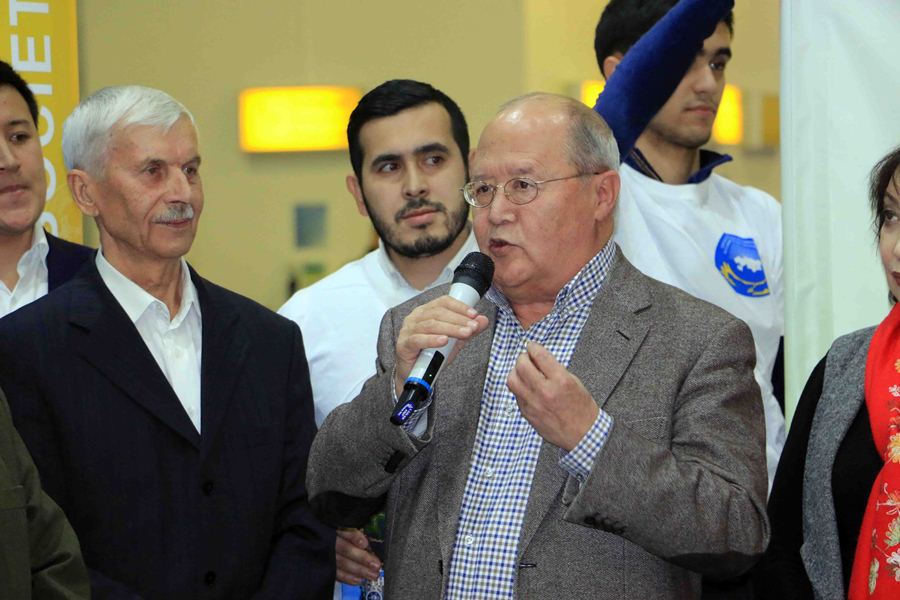 16 декабря участники экспедиции водрузят государственный флаг Казахстана на высочайшей точке Антарктиды – пик Винсон. В ходе экспедиции им предстоит пройти на лыжах более 200 километров. Научные сотрудники экспедиции проведут исследования в области экологии, биологии, а также влияния экстремальных условий Антарктиды на физиологию человека.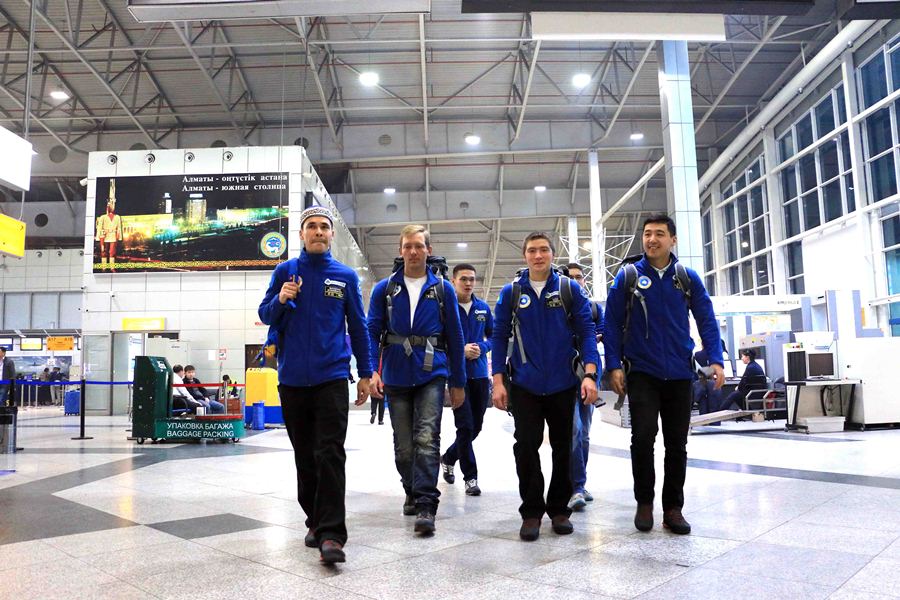 Отметим, экспедиция на Южный полюс проводится под эгидой Ассамблеи народа Казахстана. Организатором научно-исследовательской экспедиции является ОО «Казахское Географическое Общество». Генеральным партнером проекта выступил Национальный Управляющий Холдинг «Байтерек», Партнерами – Республиканское Общественное Объединение «Казахстанское Национальное Географическое Общество», Назарбаев Университет, КазНУ имени аль-Фараби и КазНМУ имени Д.С. Асфендиярова.Дан старт научно-исследовательской экспедиции в Антарктиду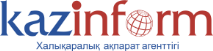 http://www.inform.kz/ru/dan-start-nauchno-issledovatel-skoy-ekspedicii-v-antarktidu_a2975642 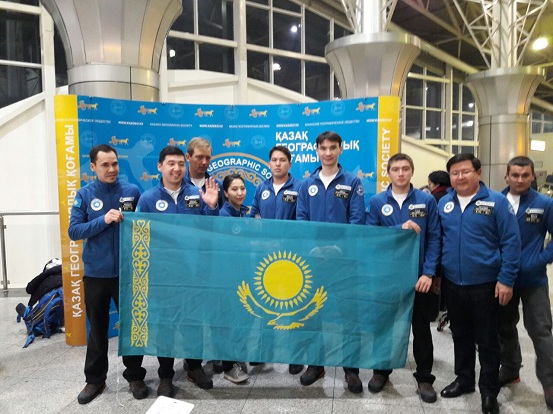 АЛМАТЫ. КАЗИНФОРМ - В международном аэропорту Алматы дан старт экспедиции в Антарктиду, передает корреспондент МИА «Казинформ».  В день Первого Президента в зале международных вылетов аэропорта Алматы дан старт научно-исследовательской экспедиции в Антарктиду «Полюс Независимости», посвященной 25-летнему юбилею Независимости Казахстана. «В первую очередь наша экспедиция посвящена 25-летию Независимости Казахстана. Первая цель - это провести научные работы в Антарктиде. Это самый неизведанный континент в мире, 80% мировых запасов воды находится именно там. Вторая наша цель - 16 декабря в день празднования юбилея Независимости страны на высшей точке Антарктиды - пик Винсон, на высоте 4892 метров водрузить государственный флаг Казахстана», - отметил руководитель экспедиции Магжан Сагимбаев. По его словам, в будущем планируется войти в договор об Антарктиде и стать 14 государством участником договора - поставить станцию на этом континенте и вести там исследовательские работы. Штаб экспедиции составляет 25 человек. Документальный фильм об экспедиции планируется подготовить уже в следующем году. Писатель и общественный деятель Мурат Ауэзов вручил участникам экспедиции обереги- тумар и малахаи. Окончание экспедиции планируется на конец декабря. В начале января участники экспедиции прилетят домой. Напомним, экспедицию проведет Казахское географическое общество. Экспедиция на Южный полюс проводится под эгидой Ассамблеи народа Казахстана. В состав экспедиции вошли руководитель регионального представительства Qazaq Geography в Алматы Магжан Сагимбаев, альпинисты Ильяс Галимбеков и Юрий Юшин, ученые Алия Ерназарова, Арман Баймухамедов и Даулет Шарипов. В Антарктиду также отправятся научные сотрудники КазНУ им. аль-Фараби и КазМНУ им. Асфендиярова, которые проведут исследования в области экологии, биологии и изучения физиологии человека.Дан старт научно-исследовательской экспедиции в Антарктиду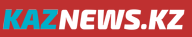 http://kaznews.kz/news/76607 АЛМАТЫ. КАЗИНФОРМ - В международном аэропорту Алматы дан старт экспедиции в Антарктиду, передает корреспондент МИА «Казинформ». В день Первого Президента в зале международных вылетов аэропорта Алматы дан старт научно-исследовательской экспедиции в Антарктиду «Полюс Независимости», посвященной 25-летнему юбилею Независимости Казахстана.«В первую очередь наша экспедиция посвящена 25-летию Независимости Казахстана. Первая цель - это провести научные работы в Антарктиде. Это самый неизведанный континент в мире, 80% мировых запасов воды находится именно там. Вторая наша цель - 16 декабря в день празднования юбилея Независимости страны на высшей точке Антарктиды - пик Винсон, на высоте 4892 метров водрузить государственный флаг Казахстана», - отметил руководитель экспедиции Магжан Сагимбаев.По его словам, в будущем планируется войти в договор об Антарктиде и стать 14 государством участником договора - поставить станцию на этом континенте и вести там исследовательские работы. Штаб экспедиции составляет 25 человек. Документальный фильм об экспедиции планируется подготовить уже в следующем году. Писатель и общественный деятель Мурат Ауэзов вручил участникам экспедиции обереги- тумар и малахаи.Окончание экспедиции планируется на конец декабря. В начале января участники экспедиции прилетят домой.Напомним, экспедицию проведет Казахское географическое общество. Экспедиция на Южный полюс проводится под эгидой Ассамблеи народа Казахстана. В состав экспедиции вошли руководитель регионального представительства Qazaq Geography в Алматы Магжан Сагимбаев, альпинисты Ильяс Галимбеков и Юрий Юшин, ученые Алия Ерназарова, Арман Баймухамедов и Даулет Шарипов. В Антарктиду также отправятся научные сотрудники КазНУ им. аль-Фараби и КазМНУ им. Асфендиярова, которые проведут исследования в области экологии, биологии и изучения физиологии человека.Дан старт научно-исследовательской экспедиции в Антарктиду «Полюс Независимости», посвященной 25-летнему юбилею Независимости Казахстана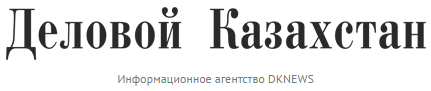 http://dknews.kz/dan-start-nauchno-issledovatel-skoj-e-kspeditsii-v-antarktidu-polyus-nezavisimosti-posvyashhennoj-25-letnemu-yubileyu-nezavisimosti-kazahstana/ Казахское Географическое Общество проведет вторую казахстанскую экспедицию на Южный полюс. В состав экспедиции в Антарктиду «Полюс Независимости» вошли Магжан Сагимбаев, руководитель регионального представительства QazaqGeography в г. Алматы; альпинисты Ильяс Галимбеков и Юрий Юшин; ученые Алия Ерназарова, Арман Баймухамедов и Даулет Шарипов. Им предстоит покорение Южного полюса земли. 16 декабря участники экспедиции водрузят государственный флаг Казахстана на высочайшей точке Антарктиды – пик Винсон . В ходе экспедиции им предстоит пройти на лыжах более 200 километров. Научные сотрудники экспедиции проведут исследования в области экологии, биологии, а также влияния экстремальных условий Антарктиды на физиологию человека. Экспедиция на Южный полюс проводится под эгидой Ассамблеи народа Казахстана. Организатором научно-исследовательской экспедиции является ОО «Казахское Географическое Общество». Генеральным партнером проекта выступил Национальный Управляющий Холдинг «Байтерек», Партнерами – Республиканское Общественное Объединение «Казахстанское Национальное Географическое Общество» (QazaqGeography), Назарбаев Университет, КазНУ имени аль-Фараби и КазНМУ имени Д.С. Асфендиярова.Дан старт научно-исследовательской экспедиции в Антарктиду «Полюс Независимости», посвященной 25-летнему юбилею Независимости Казахстанаhttp://www.aksay.kz/news/52011-dan-start-nauchno-issledovatelskoy-ekspedicii-v-antarktidu-polyus-nezavisimosti-posvyashennoy-25-letnemu-yubileyu-nezavisimosti-kazahstana.html Казахское Географическое Общество проведет вторую казахстанскую экспедицию на Южный полюс. В состав экспедиции в Антарктиду «Полюс Независимости» вошли Магжан Сагимбаев, руководитель регионального представительства QazaqGeography в г. Алматы; альпинисты Ильяс Галимбеков и Юрий Юшин; ученые Алия Ерназарова, Арман Баймухамедов и Даулет Шарипов. Им предстоит покорение Южного полюса земли. 16 декабря участники экспедиции водрузят государственный флаг Казахстана на высочайшей точке Антарктиды – пик Винсон. В ходе экспедиции им предстоит пройти на лыжах более 200 километров. Научные сотрудники экспедиции проведут исследования в области экологии, биологии, а также влияния экстремальных условий Антарктиды на физиологию человека. Экспедиция на Южный полюс проводится под эгидой Ассамблеи народа Казахстана. Организатором научно-исследовательской экспедиции является ОО «Казахское Географическое Общество». Генеральным партнером проекта выступил Национальный Управляющий Холдинг «Байтерек», Партнерами – Республиканское Общественное Объединение «Казахстанское Национальное Географическое Общество» (QazaqGeography), Назарбаев Университет, КазНУ имени аль-Фараби и КазНМУ имени Д.С. Асфендиярова.